Horn, 1-12-2015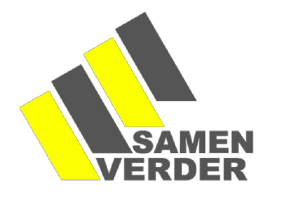 Betreft: Begeleiden van jongeren met een hulpvraag naar de arbeidsmarktGeachte college van B&W,Naar aanleiding van vragen van enkele ouders willen wij u enkele vragen voorleggen. Een gemeentelijke taak is het begeleiden van jongeren met een afstand tot de arbeidsmarkt naar passend werk. Volgens Samen Verder zou dit ook moeten gelden voor jongeren op zoek naar een bij,- of weekendbaan die nog niet de leeftijd van 18 jaar hebben bereikt.Het begeleiden van deze jongeren naar een bijbaan biedt hen al vroeg de kans werkervaring op te doen en te ‘leren’ werken. Dit verkleint de afstand tot de arbeidsmarkt voor de toekomst. Daarmee zorgen we als gemeente dat op latere leeftijd eerder aansluiting wordt gevonden bij het zoeken naar een volwaardige baan. Wij vermoeden dat hier naast preventieve kansen ook kostenbesparend gewerkt kan worden met het oog op de toekomst.  Bovendien mag het effect van “gewoon mee kunnen doen” voor deze jongeren niet onderschat worden. Kortom, een lichte hulpvraag met een duidelijke preventieve werking.Wij vragen van u dan ook het volgende;Bent u het met ons eens dat deze lichte hulpvraag (het begeleiden van nog niet volwassene jongeren met een achterstand naar een bijbaan) door de gemeente opgepakt dient te worden?Indien dit al gebeurt; waar (bij welke instantie) kunnen jongeren en hun ouders terecht met dergelijke hulpvragen en hoe wordt dit gecommuniceerd?Indien dit nog niet gebeurt; welke stappen gaat u ondernemen om deze taak door de gemeente (of een aan de gemeente verbonden partij) te laten oppakken?Hoogachtend,Michel Graef      Pieke HoubenFractie Samen Verder